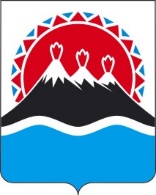 П О С Т А Н О В Л Е Н И ЕПРАВИТЕЛЬСТВА  КАМЧАТСКОГО КРАЯ             г. Петропавловск-КамчатскийПРАВИТЕЛЬСТВО ПОСТАНОВЛЯЕТ:Внести в приложение 1 постановления Правительства Камчатского края от 27.06.2012 № 284-П «О мерах по обеспечению медицинскими кадрами государственных учреждений здравоохранения Камчатского края» следующие изменения: В приложение 1:часть 1 изложить в следующей редакции:«1. Настоящее положение определяет порядок и условия предоставления государственным бюджетным учреждением «Камчатский краевой финансово-аналитический центр в сфере здравоохранения» (далее- Центр) за счет средств краевого бюджета социальных выплат студентам медицинских высших и средних образовательных учреждениях, обучающимся по целевым направлениям Министерства здравоохранения Камчатского края (далее – Министерство).»;в части 3 слово «Министерства» заменить словом «Центр»;часть 4 изложить в следующей редакции:«4. Для назначения выплаты студент направляет в Центр личное заявление о предоставлении выплаты с указанием реквизитов для ее перечисления с приложением документов. Форма заявления и перечень документов, прилагаемых к заявлению, утверждается приказом Министерства здравоохранения Камчатского края.»;в части 5 слово «Министерство» заменить словом «Центр»;В абзаце 1 части 6 заменить слово «Министерством» на «Центр»;Заменить в части 7 слово «Министерство» на «Центр»;Заменить в части 8 слово «Министерство» на «Центр»;Заменить в части 9 слово «Министерства» на «Центр»;Заменить в части 10 слово «Министерство» на «Центр»;Заменить в части 11 слово «Министерство» на «Центр»;Заменить в части 12 слово «Министерство» на «Центр»;Часть 13 изложить в следующей редакции:«13. При наличии обстоятельств, предусмотренных частями 7, 8, пунктами 1-3 части 9 настоящего Положения, студент, получивший выплату, обязан вернуть ее на счет Центра в течение 30 календарных дней со дня получения письменного уведомления о возврате излишне полученной выплаты.».Изложить часть 14 в следующей редакции:«14. Студент, нарушивший условия договора, указанного в части 2 настоящего Положения, обязан вернуть на счет Центра сумму выплаты, полученную за весь период обучения, в течение 30 календарных дней со дня получения уведомления о возврате суммы выплаты.»;В приложение 2:1) в части 3 заменить слово «Министерства» на «Центр»;.2)  часть 4 изложить в следующей редакции: «4. Для назначения компенсационной выплаты обучающийся направляет в Центр заявление, с приложением необходимых документов.».Форма заявления и перечень документов, прилагаемых к заявлению, утверждается приказом Министерства здравоохранения Камчатского края.».3) Заменить в  части 5 слово «Министерство» на «Центр»;.4) Заменить в абзаце 1 части 6 слово «Министерством» на «Центр»;5) Заменить в абзаце 2 части 7 слово «Министерство» на «Центр»;.6) Заменить в абзаце 6 части 8 слово «Министерства» на «Центр»;.7) Изложить часть 9 в следующей редакции: «9. Компенсационная выплата прекращается с месяца, следующего за месяцем прекращения оснований для выплаты, согласно приказу Центра о прекращении выплаты.»;  8) Заменить в части 10 слово «Министерство» на «Центр»;.  9) Заменить в части 11 слово «Министерство» на «Центр»;. 10) Заменить в абзаце 2 части 12 слово «Министерство» на «Центр»; 11) Заменить в части 13 слово «Министерства» на «Центр»; 12) Заменить в части 14 слово «Министерства» на «Центр»;.В приложение 3:часть 1 изложить в следующей редакции:«1. Настоящее положение определяет порядок и условия компенсации государственным бюджетным учреждением «Камчатский краевой финансово-аналитический центр в сфере здравоохранения» (далее- Центр) стоимости проезда студентам медицинских высших и средних образовательных учреждениях, обучающимся по целевым направлениям Министерства здравоохранения Камчатского края (далее – Министерство), от места обучения до места прохождения производственной практики на территории Камчатского края и обратно.»;часть 1 дополнить абзацем следующего содержания:«Требование о выплате компенсации стоимости проезда может быть предъявлено в течение 1 года  со дня проезда к месту обучения до места прохождения производственной практики на территории Камчатского края и обратно.». 2) Заменить в части 4 слово «Министерства» на ««Центр»;.3) Заменить в абзаце 1 части 5 слово «Министерство» на «Центр»;4) Заменить в части 6 слово «Министерство» на «Центр»;5) Заменить в части 8 слово «Министерством» на «Центр»;В Приложение 4:часть 1 изложить в следующей редакции:«1. Настоящее положение определяет порядок и условия компенсации государственным бюджетным учреждением «Камчатский краевой финансово-аналитический центр в сфере здравоохранения» (далее- Центр) стоимости проезда врачам интернам, врачам клиническим ординаторам, обучающимся по целевым направлениям Министерства здравоохранения Камчатского края (далее – Министерство) от места проживания (места нахождения государственного или муниципального учреждения здравоохранения Камчатского края) до места обучения и обратно. Требование о выплате компенсации стоимости проезда от места проживания до места обучения и обратно может быть предъявлено в течение одного года со дня осуществления.»;2) Заменить в части 4 слово «Министерства» на «Центр»;3) Заменить в части 5 слово «Министерство» на «Центр»;4) Заменить в части 6 слово «Министерство» на «Центр»; «15 календарных дней» на «30 календарных дней.».5) Заменить в части 8 слово «Министерством» на «Центр»;6) Заменить в части 9 слово «Министерства» на «Центр»;В приложении 5:часть 1 изложить в следующей редакции:«1. Настоящее Положение определяет порядок и условия порядок компенсации государственным бюджетным учреждением «Камчатский краевой финансово-аналитический центр в сфере здравоохранения» (далее- Центр) расходов, связанных с коммерческим наймом жилых помещений (далее –денежная компенсация) медицинским работникам государственных учреждений здравоохранения Камчатского края (далее – учреждения здравоохранения).  Требование о выплате денежной компенсации, может быть предъявлено в течение 6 месяцев со дня возникновения права на компенсацию.».2) часть 2 изложить в следующей редакции:«2. Денежная компенсация выплачивается медицинским работникам с высшим и средним медицинским образованием, прибывшим  после 31 августа 2011 года для работы в учреждениях здравоохранения и работающих в них по основному месту работы (далее - специалисты) после окончания ими обучения по целевым направлениям Министерства здравоохранения Камчатского края в медицинских высших и средних образовательных учреждениях или приглашенным на работу в учреждения здравоохранения в связи с наличием дефицита кадров по данной специальности.».3) части 3 дополнить абзацем следующего содержания:«Приглашение для приема на работу оформляется для следующей категории специалистов:- специалисты, приглашенные из другого субъекта РФ;- специалисты, приглашенные из другого государства (при наличии документов, подтверждающих право на осуществление медицинской деятельности на территории Российской Федерации);- специалисты, приглашенные из одного населенного пункта Камчатского края в другой;- специалисты, приглашенные из одного государственного медицинского учреждения в другое государственное медицинское учреждение в пределах одного населенного пункта Камчатского края, при условии, что первоначально специалист прибыл в Камчатский край после 31 августа 2011 года после окончания им обучения в медицинском государственном образовательном учреждении по целевому направлению Министерства здравоохранения Камчатского края или специалист был приглашен на работу в учреждение здравоохранения в связи с наличием дефицита специалистов по данной специальности из другого субъекта РФ или другого населенного пункта Камчатского края.»;4) Часть 4 изложить в следующей редакции:«4. Денежная компенсация выплачивается на основании приказа Государственного бюджетного учреждения «Камчатский краевой финансово-аналитический центр в сфере здравоохранения» в пределах средств, предусмотренных на эти цели Министерству в рамках реализации мероприятия «Меры социальной поддержки медицинских работников» Подпрограммы 7 «Кадровое обеспечение системы здравоохранения» государственной программы Камчатского края «Развитие здравоохранения Камчатского края на 2014-2020 годы», утвержденной постановлением Правительства Камчатского края от 29.11.2013 № 524-П.»;5) Часть 7 изложить в следующей редакции:«7. В случае, если член (члены) семьи специалиста соответствует требованиям, указанным в части 2 Положения, не имеет в собственности или пользовании (по договору социального найма или найма специализированного жилого помещения) жилое помещение в населенном субъекте Камчатского края, на территории которого расположено учреждение здравоохранения, являющееся основным местом работы специалиста), размер денежной выплаты специалисту, указанный в части 5 настоящего Положения, увеличивается на 50 %. При этом такой (такие) член (члены) семьи специалиста лишается (лишаются) права на самостоятельное получение денежной компенсации.»;6) Заменить в части 9  слово «Министерство» на «Центр»;7) Заменить в части 10 слово «Министерства» на «Центр»;8) Заменить в части 11 слово «Министерства» на «Центр»;9) Заменить в части 12 слово «Министерство» на «Центр»; «в течение 10 рабочих дней» на «в течение 30 дней»10) часть 13 дополнить  пунктом 4:«4) непредставление документов, необходимых для осуществления денежной компенсации, предусмотренных приказом Министерства здравоохранения Камчатского края.».11) Часть 14 исключить.12) Часть 15 изложить в следующей редакции:«Специалист ежемесячно предоставляет по основному месту работы документ, подтверждающий оплату по договору найма (поднайма) жилого помещения. Учреждение здравоохранения передает предоставленные специалистом документы  в  Центр с приложением сопроводительного письма, подтверждающего факт осуществления трудовой деятельности специалиста в данном учреждении здравоохранения.»;13) Заменить в части 16 слово «Министерстве» на «Центр»;.14) пункт 1 части 17 изложить в следующей редакции:«1) непредставление специалистом документа, подтверждающего оплату по договору найма (поднайма) жилого помещения в течение 3-х месяцев;».Дополнить часть 17 абзацем следующего содержания:«В случае прекращения денежной выплаты, специалист имеет право повторно обраться для получения денежной компенсации.». Заменить в части 18 слово «Министерство» на «Центр»; Заменить в части 19 слово «Министерство» на «Центр»; Заменить в части 20 слово «Министерство» на «Центр»;Заменить в части 21 слово «Министерство» на «Центр»;№О внесении изменений в постановление Правительства Камчатского края от 26.06.2012 № 284-П «О мерах по обеспечению медицинскими  кадрами государственных учреждений здравоохранения Камчатского края» 